                                                                                                                                           ZOOM MEETING LINK – CLICK HERE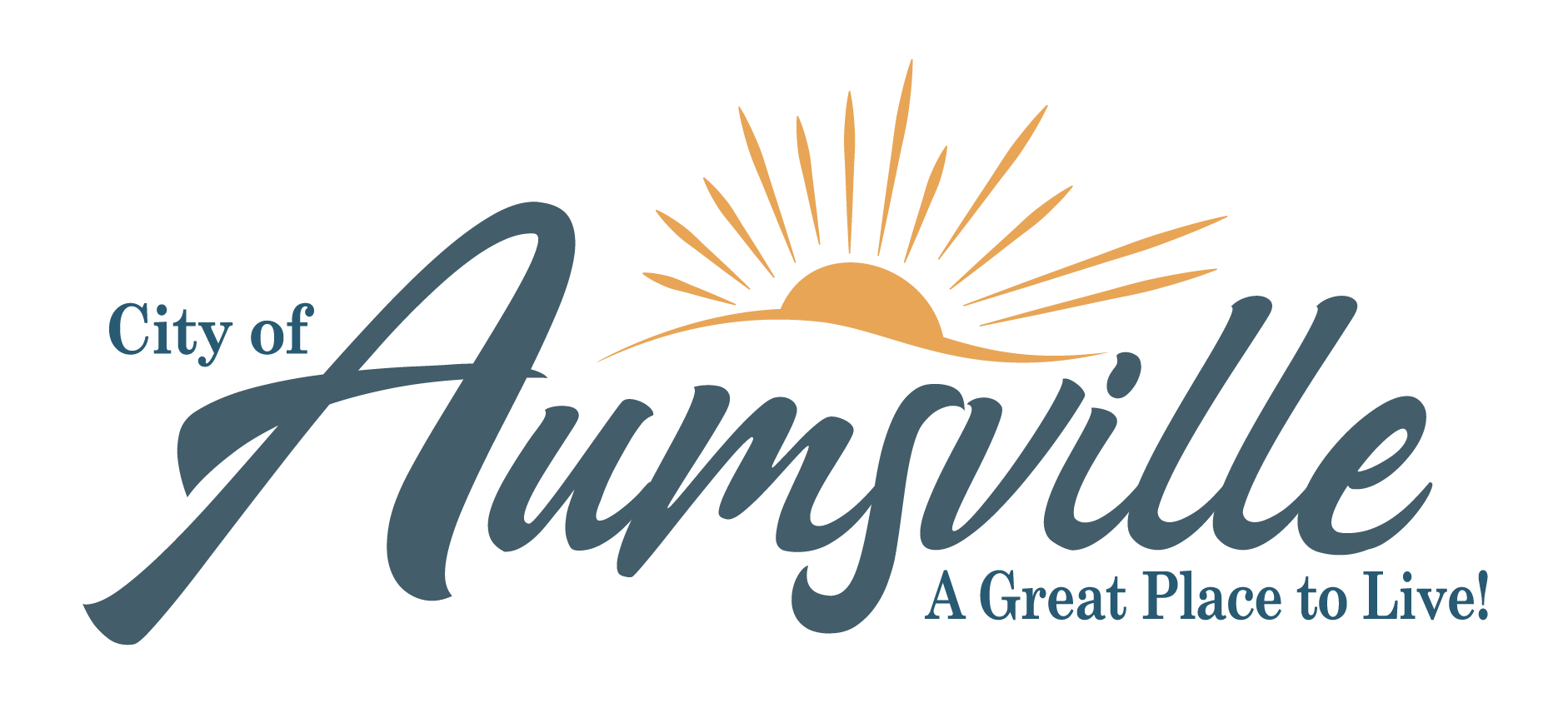 					WEBINAR ID 826 5220 8118 					PASSCODE 703290 CALL TO ORDER: 7:00PM Approve Agenda - With AmendmentsPRESENTATIONS, PROCLAMATIONS, & VISITORS 					         *2023 Corn Festival Princesses*										Public Comment: Public Comment will be accepted from online attendees at this time. Comments are limited to 5 minutes for comments on items other than Public Hearings listed below. There is a public comment period within each hearing. You may also submit comments by emailing City Administrator Ron Harding at rharding@aumsville.us by noon on June 26, 2023.Visitors: For information about how to attend the meeting online, please call City Hall at 503.749.2030 or email tnichols@aumsville.us to request log in instructions. Information will also be posted on our website City Council Regular Meeting | City of Aumsville OregonCONSENT AGENDA: (Action)
a) Minutes from June 12, 2023 Regular Meeting
b) Accounts Payable and Payroll Register 						                    c) Oregon Liquor and Cannabis Commission (OLCC) License – Change of Ownership – Neufeldt’s RestaurantPUBLIC HEARINGS: 										          A) Open Ordinance Amending Chapter VI of the Aumsville Comprehensive Plan and Adopting the Aumsville Parks Master Plan Hearing											1) Staff Report – City Administrator Ron Harding								2) Receive Public Comment on Amending Chapter VI of the Aumsville Comprehensive Plan and Adopting the Parks Master Plan										3) Close Public Hearing											4) Council Deliberations											5) Council Decision 													a) First Reading of Ordinance 716 – An Ordinance Amending Chapter VI of the Aumsville Comprehensive Plan and Adopting the Aumsville Parks Master Plan (June 2023 Update) by title only												b) Second Reading and Adoption 							 									                                                   B) Open Ordinance Updating Ordinance 460 Relating to Communications Infrastructure Hearing			1) Staff Report – City Administrator Ron Harding								2) Receive Public Comment on Ordinance Updating Ordinance 460 Relating to Communications Infrastructure												3) Close Public Hearing											4) Council Deliberations 											5) Council Decision													a) First Reading of Ordinance 717 – An Ordinance Updating Ordinance 460 Relating to Communications Infrastructure by title only								b) Second Reading and Adoption 																			                     C) Open Ordinance Granting a Franchise for Telephone and Other Telecommunication Purposes to Ziply Fiber Northwest LLC by the City of Aumsville Hearing 								1) Staff Report – City Administrator Ron Harding								2) Receive Public Comment on Ordinance Granting a Franchise for Telephone and Other Communication Purposes to Ziply Fiber Northwest LLC by the City of Aumsville					3) Close Public Hearing											4) Council Deliberations											5) Council Decision 													a) First Reading of Ordinance 718 – An Ordinance Granting a Franchise for Telephone and Other Telecommunication Purposes to Ziply Fiber Northwest LLC by the City of Aumsville by title only													b) Second Reading and Adoption							OLD BUSINESS: 											    a) Motion Correction – Budget Adoption  NEW BUSINESS 										           a) Resolution 9-23 – A Resolution Establishing Updated City Service Fees and Public Records/Information Request Policy 							         b) Resolution 10-23 – A Resolution Authorizing a Loan from the Special Public Works Fund of the Oregon Business Development Department for the Construction of the Public Works Shop Building								                     c) Amendment to the Public Works Shop Engineering Services Contract                                     d) Amendment to Department of Administrative Services (DAS) Coronavirus State Fiscal Recovery Fund Agreement							                           CITY ADMINISTRATOR REPORT: Information.MAYOR AND COUNCILORS REPORTSGOOD OF THE ORDER: Other Business May Come Before the Council at This Time.CORRESPONDENCE: None.ADJOURNMENT REGULAR MEETING	EXECUTIVE SESSION: None. 		